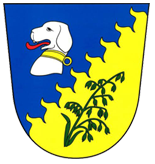 	Ovesná Lhota č. p. 49, 582 91  Světlá nad SázavouIČ 00580015, tel: 775 572 973, 775 572 972  e-mail: ou-ovesnalhota@seznam.czZápis z veřejného zasedání zastupitelstva obce Ovesná Lhota, které se konalo dne 21. 2. 2023 v 18:00 hodin v budově obecního úřadu v Ovesné Lhotě č. p. 49Přítomni: Alena Beranová, Tereza Kadlecová, Jaroslav Kadleček, Jiří Petřík, Vladimír Šemík, Sabina VašákováNepřítomni: Marek ŠemíkProgram1/ Schválení programu, volba zapisovatele a ověřovatelů2/ Schválení smluv: Ligna Natura s.r.o. – na rok 2023, prodej dřívíČEZ Distribuce a.s. – umístění stavby a věcné břemenoSmlouva s Lesoprojektem Východní Čechy s.r.o. – LHP rok 2024-2033Smlouva o dílo s PKBaum3/ Zkrácení otevírací doby v obchodě4/ Dotace – zpracování odpadu 20235/ Oprava plotu a podezdívky u úřadu6/ Veřejné osvětlení – úsporná svítidla7/ Velikonoční zábava8/ Zájezd na Moravu do Čejkovic – vinný sklípek9/ DiskuzePRŮBĚH ZASEDÁNÍ OBECNÍHO ZASTUPITELSTVABOD 1 – Schválení programu, volba zapisovatele a ověřovatelůNávrh usnesení  - bod 1:  Zastupitelstvo obce Ovesná Lhota schvaluje program schůze a určuje za zapisovatele Alenu Beranovou, ověřovatele Jaroslava Kadlečka a Jiřího Petříka.Výsledek hlasování:  Pro:     6	Proti:     0	Zdrželo se:  0     Nepřítomni:  1	Bod 1 – usnesení bylo schváleno.BOD 2 – Schválení smluv – Ligna Natura, ČEZ Distribuce, Lesoprojekt Východní Čechy, PKBaum Návrh usnesení - bod 2: Zastupitelstvo obce Ovesná Lhota schvaluje uzavření smluvního vztahu se čtyřmi výše uvedenými společnostmi.Výsledek hlasování:  Pro:     6	Proti:     0	Zdrželo se: 0	Nepřítomni:     1	Bod 2 - usnesení bylo schváleno.BOD 3 – Zkrácení otevírací doby v obchoděNávrh usnesení – bod 3:  Zastupitelstvo obce Ovesná Lhota schvaluje zkrácení otevírací doby v obecním obchodě. Výsledek hlasování:  Pro:     6	Proti:     0	Zdrželo se: 0	Nepřítomni:     1	Bod 3 - usnesení bylo schváleno.BOD 4 – Dotace – zpracování odpadu 2023Návrh usnesení – bod 4:  Zastupitelstvo obce Ovesná Lhota schvaluje, s maximálním využitím dotací z veřejného rozpočtu, nákup technického vybavení za účelem nakládání s odpady a zpracování odpadu. Jedná se o kovový kontejner (návěs), kompostér, štěpkovač a kontejner na tetrapack. Výsledek hlasování:  Pro:     6	Proti:     0	Zdrželo se: 0	Nepřítomni:     1	Bod 4- usnesení bylo schváleno.BOD 5 – NeřešenBOD 6 – NeřešenBOD 7 – Velikonoční zábavaNávrh usnesení – bod 7:  Zastupitelstvo obce Ovesná Lhota schvaluje uspořádání Velikonoční zábavy. Schválený termín konání je dne 8. 4. 2023 v místním kulturním době.Výsledek hlasování:  Pro:     6	Proti:     0	Zdrželo se: 0	Nepřítomni:     1	Bod 7 - usnesení bylo schváleno.BOD 8 – Zájezd na Moravu – Čejkovice vinný sklípekNávrh usnesení – bod 8:  Zastupitelstvo obce Ovesná Lhota schvaluje uspořádání autobusového zájezdu na Moravu, do vinného sklepu.Výsledek hlasování:  Pro:     6	Proti:     0	Zdrželo se: 0	Nepřítomni:     1	Bod 8 - usnesení bylo schváleno.Zápis byl vyhotoven dne:   24. 2.  2023Zapisovatel:  Alena BeranováOvěřovatelé: …………………………….. dne…………………………….           ……………………………….                                                                                                Starostka                                                                                                    